DAFTAR ISI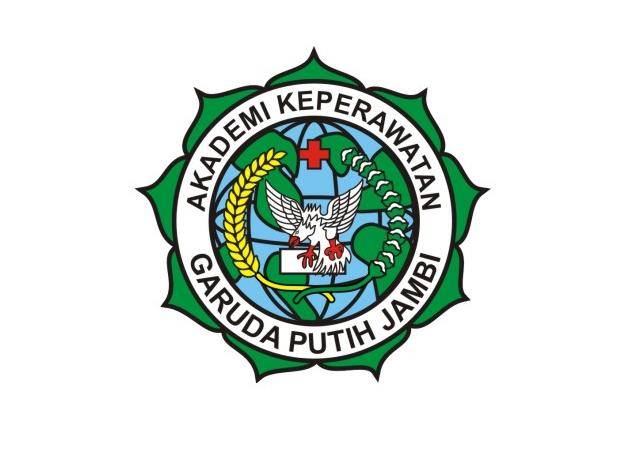 HALAMAN JUDUL 		iHALAMAN SUB JUDUL		iiLEMBAR PENGESAHAN 		iiiLEMBAR PERSETUJUAN		ivDAFTAR RIWAYAT HIDUP		vPERNYATAAN KEASLIAN TULISAN 		viABSTRAK 		viiKATA PENGANTAR		viiiDAFTAR ISI		ixDAFTAR TABLE		xDAFTAR LAMPIRAN		xiBAB  I PENDAHULUAN		1 Latar Belakang 		1 Rumusan Masalah		5 Tujuan  Studi Kasus		5 Manfaat Studi Kasus		5Bagi Keluarga Pasien		6Bagi Pendidikan		6Bagi Peneliti		6BAB  II TINJAUAN TEORI		7  2.1  Konsep Hospitalisasi		72.1.1  Pengertian Hospitalisasi    		72.1.2  Faktor Yang Mempengaruhi Hospitalisasi Pada Anak		72.2.3  Dampak Hospitalisasi		82.2  Kecemasan		82.2.1  Pengertian Kecemasan		82.2.2  Tingkat Kecemasan		92.2.3  Tanda Dan Gejala Kecemasan		102.2.4  Alat Ukur Kecemasan		112.3  Konsep Tumbuh Kembang		132.3.1  Ciri-Ciri Pertumbuhan Dan Perkembangan		142.3.2  Faktor-Faktor Yang Mempengaruhi Perkembangan		162.3.3  Konsep Tumbuh Kembang Usia Prasekolah		172.4  Konsep Bermain		212.4.1  Pengertian Bermain		212.4.2  Fungsi Bermain		222.4.3  Manfaat Bermain		232.5  Konsep Mewarnai		242.5.1  Pengertian Mewarnai		242.5.2  Tujuan Mewarnai		252.6  Asuhan Keperawatan Dalam Mengurangi Stres Akibat		 Hospitalisasi		26BAB  III METODE PENELITIAN		34 Rancangan Studi Kasus		34 Subjek Studi Kasus		34 Fokus Studi Kasus		35 Definisioperasional		35 Tempat Dan Waktu		35 3.5.1 Tempat Penelitian		35 3.5.2 Waktu Penelitian		36  Prosedur		36 Metode Pengumpulan Data		373.7.1 Tekhnik Pengumpulan Data		373.7.2 Instrumen Pengumpulan Data		373.7.3 Jenis Permainan		37 Penyajian Data		37 Etika Penelitian........................................................................	383.9.1 Lembar Persetujuan (Informed Consen)		383.9.2 Tanpa Nama (Anonimity)		383.9.3 Kerahasiaan		383.9.4 Privacy		383.9.5 Self Determination		38BAB  IV HASIL PENELITIAN DAN PEMBAHASAN		39 4.1  Gambaran Umum lokasi Tempat Penelitian	     39 4.2  Hasil Penelitian	     40 4.3  Pembahasan	     42 4.4  Keterbatasan Penelitian	     45BAB  V KESIMPULAN DAN SARAN		47 5.1  Kesimpulan	     47 5.2  Saran	     475.2.1 Bagi Keluarga Pasien	     475.2.2 Bagi Pendidikan	     475.2.3 Bagi Peneliti	     48DAFTAR PUSTAKALAMPIRAN